Valentines Night 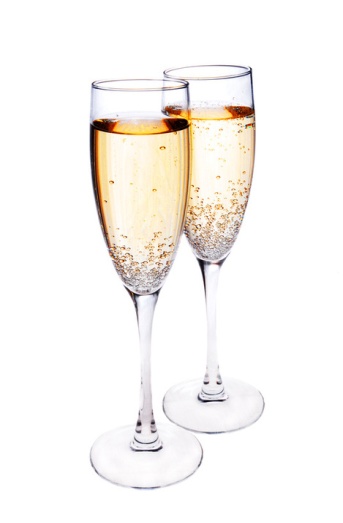 To Begin With…Leek & Potato Soup with Garlic Croutons (V)Welsh Tapas (min 2 persons.) Cockle & laverbread tart, Caerphilly cheese, Carmarthenshire ham, and mini Welsh rarebit, served with crusty bread and rapeseed oilPork Belly with Black Pudding and a Black Dragon Cider JusMushroom & Perl Las Cheese Bruschetta (V)To Follow…Pan Fried Sea Bream with fondant potato, spinach, and a laverbread saucePan Fried Chicken Breast with leek & potato gratin, and a red mustard sauce Braised Brisket of Welsh Beef with creamy savoy cabbage, potato & vegetable rösti, and a red wine jus Creamy Leek, Black Bomber and Walnut Tartlets with Lamb’s lettuce, tomato, and avocado salad (V)To Finish…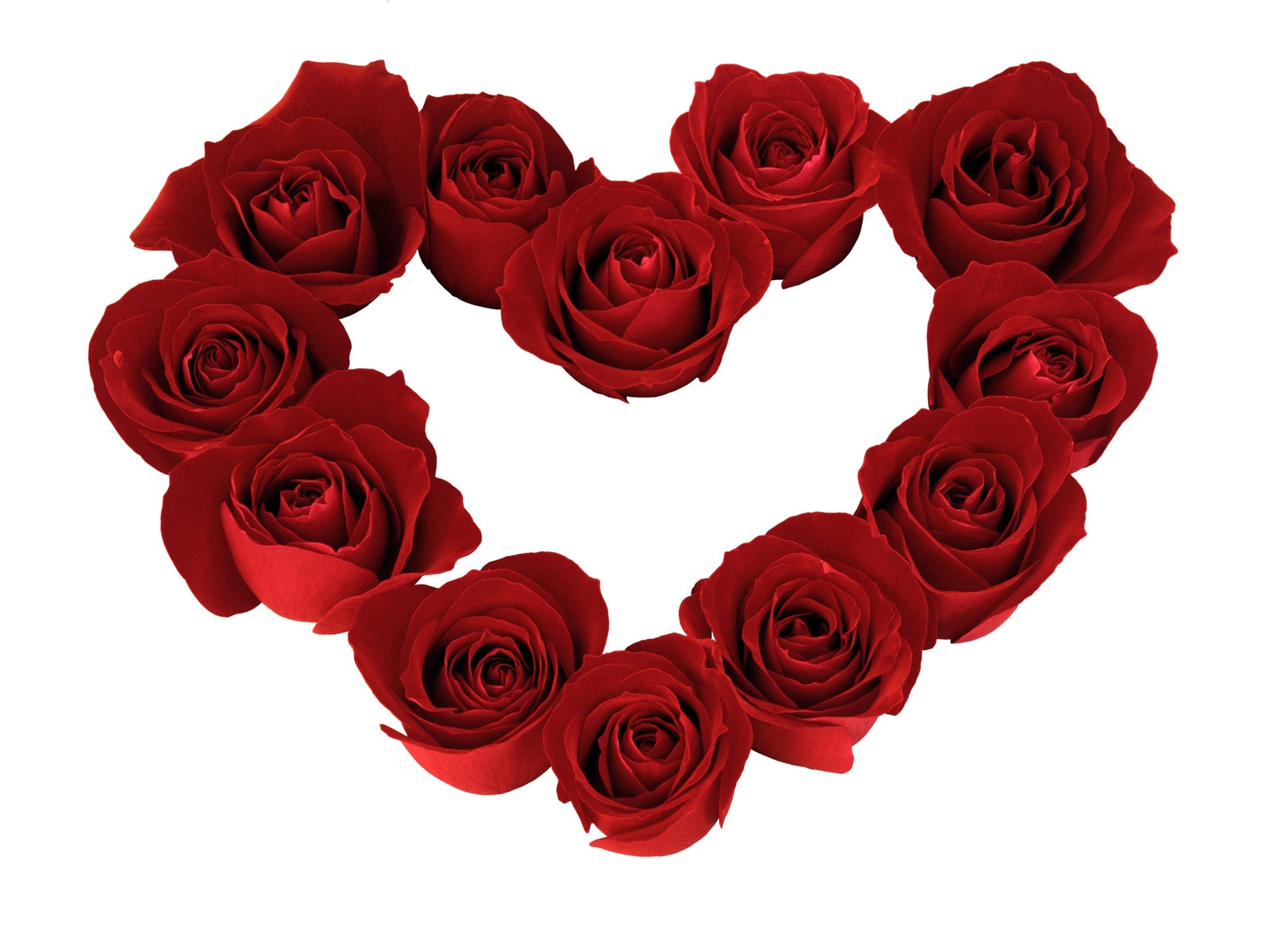 Raspberry and Chocolate Ganache TartMango and Passion fruitBrulee Tart  